HIGH SCHOOL RESUMEBY RESUME GENIUSHIGH SCHOOL RESUMEBY RESUME GENIUS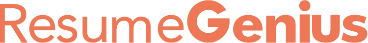 Dear Job Seeker,Creative and unique, the Stylish resume template features pastel highlights and icons that make each section of your resume stand out. This template splits the skills section into two parts so you can emphasize your most relevant hard and soft skills. That formatting makes this template perfect if you’re writing a resume with no experience.We suggest using the Stylish resume template to apply for secretarial or teaching jobs.If you’re still struggling to write your resume, here are some free resources to help you put together a resume that shows employers you’re the right person for the job:·     Free Resume Builder·     How to Write a Resume·     Resume Samples by IndustryOnce you have a great resume, you’ll need to pair it with a convincing cover letter. Luckily, we’ve got you covered there as well. Here are a few resources to help you write a cover letter that gives your application the boost it needs to land you an interview:·     Cover Letter Builder·     How to Write a Cover Letter·     Cover Letter Examples by Industry             Best regards, 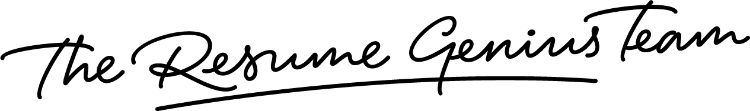 IMPORTANT: To delete the second page, right-click on the page and click “Delete Rows”Dear Job Seeker,Creative and unique, the Stylish resume template features pastel highlights and icons that make each section of your resume stand out. This template splits the skills section into two parts so you can emphasize your most relevant hard and soft skills. That formatting makes this template perfect if you’re writing a resume with no experience.We suggest using the Stylish resume template to apply for secretarial or teaching jobs.If you’re still struggling to write your resume, here are some free resources to help you put together a resume that shows employers you’re the right person for the job:·     Free Resume Builder·     How to Write a Resume·     Resume Samples by IndustryOnce you have a great resume, you’ll need to pair it with a convincing cover letter. Luckily, we’ve got you covered there as well. Here are a few resources to help you write a cover letter that gives your application the boost it needs to land you an interview:·     Cover Letter Builder·     How to Write a Cover Letter·     Cover Letter Examples by Industry             Best regards, IMPORTANT: To delete the second page, right-click on the page and click “Delete Rows”Dear Job Seeker,Creative and unique, the Stylish resume template features pastel highlights and icons that make each section of your resume stand out. This template splits the skills section into two parts so you can emphasize your most relevant hard and soft skills. That formatting makes this template perfect if you’re writing a resume with no experience.We suggest using the Stylish resume template to apply for secretarial or teaching jobs.If you’re still struggling to write your resume, here are some free resources to help you put together a resume that shows employers you’re the right person for the job:·     Free Resume Builder·     How to Write a Resume·     Resume Samples by IndustryOnce you have a great resume, you’ll need to pair it with a convincing cover letter. Luckily, we’ve got you covered there as well. Here are a few resources to help you write a cover letter that gives your application the boost it needs to land you an interview:·     Cover Letter Builder·     How to Write a Cover Letter·     Cover Letter Examples by Industry             Best regards, IMPORTANT: To delete the second page, right-click on the page and click “Delete Rows”